UJIAN AKHIR SEKOLAH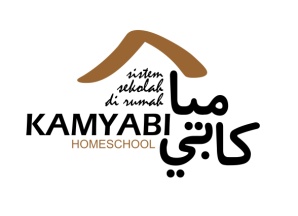 SEMESTER GANJIL 2013/20143Pelajaran	: PKNWaktu	: 90 MenitKelas		: X (SEPULUH)PETUNJUK1. Sebelum mengerjakan baca Surat Al Fatihah, shalawat kepada Nabi SAW, dan Berdoa2. Baca Soal dengan tenang dan teliti3. Kerjakan Ujian sesuai waktu yang ditentukan dengan jujurA. Pilihlah  salah satu jawaban yang benar dengan memberi tanda silang pada huruf a, b, c, d atau e pada lembar jawabanPedoman dasar dalam mengatur kehidupan penyelenggaraan ketatanegaraan Negara dalam berbagai bidang kehidupan yang meliputi politik, ekonomi, sosial budaya dan pertahanan keamanan merupakan pengertian …NegaraDasar NegaraKonstitusiKonvensiTraktatAturan-aturan yang timbul dan terpelihara dalam praktik oenyelenggaraan Negara meskipun tidak tertulis disebut …konstitusiyurisprudensihukum dasarkonvensitraktaPerwujudan :Pancasila sebagai dasar Negara dalam kehidupan kenegaraan nampak dalam ..sikap dan perilaku anggota masyarakatadapt istiadat dan kebiasaan masyarakatperaturan perundang-undangansystem sosial yang berbedapandangan hidup dan kepribadian bangsaNegara Kesatuan Republik Indonesia adalah Negara yang berdasarkan Pancasila. Hal ini dapat disimpulkan dari …Supersemar 11 Maret 19661Pembukaan UUD 1945 alinea 1Pembukaan UUD 1945 alinea  4Dekrit PresidenBatang Tubuh UUD 1945Timbulnya Negara Kesatuan Republik Indonesia dalam prakteknya terjadi dengan cara …pembrontakanperserikatanpemecahanperjanjianpeleburanPerbedaan bentuk negara kesatuan dengan Negara serikat terletak pada ..jabatan kepala negarasystem pemerintahanjumlah undang-undang dasar yang dimilikihak untuk mengatur daerahnyakedaulatan keluar dipegang oleh pemerintah pusatBentuk pemerintah Negara Kesatuan Republik Indonesia adalah…serikatkesatuandemokrasirepublikmonarkiKonstitusi yang hanya dapat dirubah jika dengan menggunakan proses khusus adalah konstitusi yang bersifat …permanenumumrigidflekksibeltertulisIstilah konstitusi dalam bahasa inggris adalah …constitutionconstiumconstionconstituincouscecoenKonstitusi dalam pengertian sempit adalah …PancasilaUUDUU organicKonvensi/KebiasaanPeraturan perundan-undangan lainnyaKeseluruhan aturan dan ketentuan yang menggambarkan system ketatanegaraan suatu negara merupakan pengertian dari …konstitusi dalam arti sempitkonstitusi dalam arti luaskonstitusi dalam arti menengahkonstitusi dalam arti umumkonstitusi dalam arti tertentuYang bukan menjadi isi konstitusi adalah …sifat, bentuk gegara dan bentuk pemerintahanidentitas Negarajaminan hak-hak azazi manusiadasar filsafat suatu Negaraketentuan organisasi, wewenang, cara pembentukan, kedudukan lembaga NegaraPada bagian awal suatu konstitusi biasanya berisi tentang…cara melakukan perubahan konstitusiasas dan tujuan Negaraidentitas Negarakedudukan dan wewenang lembaga Negarajaminan dan perlindungan hak asasi manusiaPeristiwa ketatanegaraan yang sangat penting bagi bangsa Indonesiasetelah proklamasi yang dilakukan PPKI adalah…dibentuknya KNIP pengganti MPRditetapkannya Pancasila sebagai pandangan hidup bangsa Indonesiaditetapkannya sistem multi partaidibentuknya kabinet yang pertamadisahkannya UUD SementaraDalam melakukan perubahan-perubahan atau amandemen terhadap UUD 1945 terdapat kesepakatan yang sangat mendasar yaitu tidak melakukan perubahan terhadap …pembukaan UUD 1945batang tubuh UUD 1945pasal-pasal mengenai lembaga Negaraaturan peradilanaturan tambahanSifat dari konvensi adalah ..tetap atau permanentmenjamin tetapnya kekuasaansebagai pelengkap menjalankan pemerintahantidak bertentangan dengan UUDmelindungi hak pemerintahanProses perubahan UUD 1945 yang  dilakukan oleh MPR pembahasannya melalui beberapa tingkatan. Pembahasan tingkat yang ketiga dilakukan oleh …Badan Pekerja MPRRapat paripurna MPRKomisi/Panitia Ad HocRapat Fraksi-fraksiSidang Umum MPRPerubahan sistematika UUD 1945 dan naskah aslinya nampak pada jumlah pasalnya dari 37 pasal menjadi …49 pasal73 pasal83 pasal109 pasal170 pasalTujuan perubahan UUD Negara RI 1945 yang dilakukan bangsa Indonesiaadalah sebagai berikut …membentuk struktur ketatanegaraanmewujudkan kebebasan berpendapatmenyempurnakan aturan dasar mengenai tata negaramempertegas kekuasaan pemerintahmemberikan pengukuhan hukum pemerintahanYang menjadi dasar yuridis perubahan UUD Negara RI adalah…pasal 3 dan 36pasal 37pasal 3pasal 3 dan 37pasal 17 dan 28Dalam Pembukaan UUD 1945 alinea keempat terdapat empat asas fundamental yaitu …asas tujuan Negara, asas dasar Negara, asas pembangunan Negara, asas politikasas tujuan Negara, asas konstitusional, asas ketahanan Negara, asas dasar Negaraasas tujuan Negara, asas konstitusional, asas pembangunan agama, asas politikasas dasar Negara, asas konstitusional, asas pembangunan Negara, asas dasar Negaraasas tujuan negara, asas sosial , asas politik, asas budayaPrinsip dasar yang menjamin prinsip persamaan kedudukan, harhkat dan martabat warga Negara Indonesia antara lain , kecuali …Pancasila sila kelimaPembukaan UUD 1945Batang Tubuh UUD 1945Piagam InternasionalThe International Bill of Rights for WomanDalam melakukan perubahan atau  amandemen terhadap UUD 1945 terdapat kesepakatan yang mendasar yaitu tidak melakukan perubahan terhadap :Pembukaan UUD 1945Batang tubuh UUD 1945Aturan PeralihanPenjelasan UUD 1945Pasal yang mengattur lembaga tinggi NegaraKedudukan Pembukaan UUD 1945 bagi bangsa Indonesia bersifat tetap dan tidak dapat diubah, hal ini dikarenakan …pasal-pasal UUD 1945 telah diubahtelah disepakati oleh MPR tidak akan mengubahmerupakan kaidah yang fundamental terbentuknya Negaramerupakan keputusan Presiden dan Wakil Presiden terdahulusebagai wujud penghormatan terhadap hasil  perjuangan bangsaHubungan antar Pembukaan dan Batang Tubuh UUD 1945 adalah bahwa batang tubuh UUD 1945 …merupakan pelaksanaan dari Pembukaan UUD 1945dijabarkan kedalam pembukaan UUD 1945menjabarkan pokok-pokok pikiran yang terkandung dalam pembukaan UUD 1945menjabarkan kaidah Negara yang terdapat dalam pembukaan UUD 1945batang tubuh UUD 1945 merupakan uraian yang terperinci dari pembukaan UUD 1945Menurut pasal 7 B UUD 1945 hasil amandemen istilah impeachment diberlakukan atas usulan DPR. Adapun lembaga Negara yang berhak memeriksa, mengadili dan memutuskannya adalah …Kepolisian RIMahkamah KonstitusiMajelis Permusyawaratan RakyatKomisi YudisialKejaksaan AgungBerdasarkan UUD 1945 yang ditetapkan pada tanggal 18 Agustus 1945 oleh PPKI terdapat pokok-pokok pikiran dalam pembukaan UUD 1945 adalah …persatuan, demokrasi dan kerakyatankeadilan sosial dan parlemenpersatuan, keadilan sosial, kedaulatan dan ketuhanan YMEkedaulatan rakyat dan republikKetuhanan YMEUUD 1945 merupakan satu kesatuan naskah yang terdiri atas …Pembukaan, batang tubuh dan penjelasanPembukaan, batang tubuh dan pasal-pasalPasal-pasal dan penjelasanPenjelasan dan aturan peralihanPenjelasan umum dan penjelasan pasal dmi pasalHal-hal di bawah ini merupakan nilai-nilai universal yang terkandung dalam pembukaan UUD 1945, kecuali …pengakuan terhadap hak asasi manusiapenjajahan harus dihapuskan dari muka bumikemerdekaan adal hak dari segala bangsaikut melaksanakan ketertiban duniapenghargaan terhadap perjuangan bangsa Indonesia Dalam pembukaan UUD 1945 alinea keempat terdapat hal-hal pokok yang bertalian dengan Negara RI, kecuali…dasar Negaraasas politik Negaraketentuan UUDbentuk Negaratujuan Negara. UUD Sementara 1950 pernah berlaku di Indonesia pada tanggal …17 Agustus 1950 s.d. 5 Juli 195927 Desember 1949 s.d. 17 Agustus 195018 Agustus 1945 s.d. 27 Desember 19495 Juli 1959 s.d. 11 Maret 19665 Juli 1959 s.d. 21 Mei 1989Kurun waktu berlakunya UUD 1945 pada tanggal 5 Juli 1959 s.d. 11 Maret 1966 disebut periode …RISOrde LamaOrde BaruReformasiDemokrasi LiberalDi tengah proses pembahasan perubahan UUD 1945 terdapat kesepakatan dasar dalam melakukan perubahan dengan cara addendum yaitu perubahan dilakukan dengan …boleh merubah naskah asli diganti dengan yang baruboleh merubah naskah asli ditambah dengan naskah barutetap mempertahankan naskah aslinya dan naskah perubahannya diletakkan melekat pada naskah aslitetap mempertahankan naskah asli dan naskah perubahannyaboleh merubah naslkah asli untuk penyempurnaannyaYang dijadikan sebagai dasar yuridis perubahan UUD 1945 adalah …pasal 2 dan pasal 34 UUD 1945pasal 2 dan pasal 35 UUD 1945pasal 3 dan pasal 35 UUD 1945pasal 3 dan pasal 36 UUD 1945pasal 3 dan pasal 37 UUD 1945UUD 1945 juga mempunyai fungsi dan perubahan sebagai alat control yang berarti …alat pengecek UUD itu sendirialat pengecek secara material UUalat pengecek apakah norma hukum yang lebih rendah sesuai atau tidak dengan ketentuan UUD 1945alat untuk melaksanakan norma-norma yang berlaku saat itualat untuk menentukan apakah layak atau tidak suatu keputusan pemewrintah dibuatBerdasarkan hasil perubahan, jumlah bab UUD 1945 adalah pasal …1316212527Salah satu tahapan dalam merubah suatu UUD Negara adalah dilihat dari situasi dan kondisi dimana UUD itu tidak sesuai lagi dengan jamannya antara lain  …tuntutan reformasiKehendak MPRKehendak pemerintahKehendak parlemenKehendak parlemen dan pemerintahSebagai warga Negara yang baik kita harus berpartisipasi aktif dalam kehidupan bernegara, contohnya adalah …memperebutkan kekuasaanmengadopsi budaya barataktif dalam perkelahian di sekolahmengembangkan pendidikan politikmenghambat penyelesaian tugasMengembangkan budaya bangsa, mengembangkan pendidikan politik merupakan contoh tindakan yang mencerminkan tanggungjawab warga Negara di dalam …memelihara dan memperbaiki proses kehidupan demokrasipartisipasi aktif kepada Negaramengembangkan kehidupan masyarakatmemecahkan masalah Negarapartisipasi pada hukum Sebagai warga Negara dalam hidup berbangsa dan bernegara sudah selayaknya memiliki sikap mengembangkan pola hidup …konsumtifindividualismaterialisingin menguasaitaat pada aturan yang berlakuB. Jawablah pertanyaan di bawah ini dengan benar !Jelaskan fungsi Pancasila bagi bangsa Indonesia !Sebutkan 5 unsur  konstitusi Negara !Sebutkan dan jelaskan secara singkat pokok-pokok pikiran yang terdapat dalam Pembukaan UUD 1945 !Apa makna yang terkandung dalam Pembukaan UUD 1945 alinea pertamaSebutkan 5 contoh perilaku positip terhadap konstiusi Negara !